ПОСТАНОВЛЕНИЕ			              от 21 июня 2022 г. № 99О внесении измененийв Постановление Турочакского сельского поселения от 01.02.2016 года № 41 «Об утверждении Порядка разработки и утверждения  схемы размещения нестационарных торговых объектов на территории Турочакского сельского поселения»В соответствии Федеральным законом от 06.10.2003 N 131-ФЗ "Об общих принципах организации местного самоуправления в Российской Федерации", Федеральным законом от 28.12.2009 N 381-ФЗ "Об основах государственного регулирования торговой деятельности в Российской Федерации", Законом Республики Алтай от 25.06.2010года № 33-РЗ «О полномочиях органов государственной власти Республики Алтай в области государственного регулирования торговой деятельности на территории Республики Алтай», на основании Устава муниципального образования «Турочакское сельское поселение» Турочакского района Республики Алтай, Турочакская сельская администрацияПОСТАНОВЛЯЕТ:Внести изменения в Постановление Турочакского сельского поселения от 01.02.2016 года № 41 «Об утверждении Порядка разработки и утверждения  схемы размещения нестационарных торговых объектов на территории Турочакского сельского поселения» следующего содержания:- исключить строки 1,2 в приложении № 2 «Схемы размещения нестационарных торговых объектов на территории Турочакского сельского поселения».Опубликовать (обнародовать) настоящее Постановление на официальном сайте Сельской администрации Турочакского сельского поселения Турочакского района Республики Алтай в сети «Интернет».Контроль за исполнением настоящего постановления оставляю за собой.Глава Турочакского сельскогопоселения					   				М.А.КузнецовСельская администрацияТурочакского сельского поселенияТурочакского районаРеспублики АлтайИНН 0407006895 ОГРН 1060407000015Адрес: 649140, РеспубликаАлтай, с. Турочак, ул.Тельмана, 19, тел: 8 (388-43) 22-3-43, 22-2-66, 22-0-89 Факс: 8 (388-43) 22-0-89, e-mail: Turochak_SA@mail.ru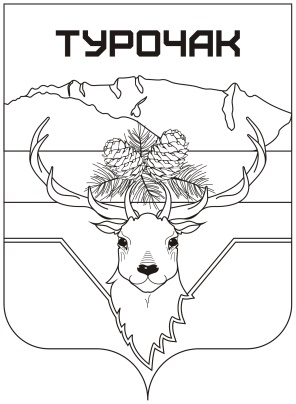 Турачакаймактыҥjурт jеезиРеспублика АлтайИНН 0407006895 ОГРН 1060407000015Адрес: 649140, Республика Алтай, j. Турачак, ор.Тельмана, 19, тел: 8 (388-43) 22-3-43, 22-2-66, 22-0-89 Факс: 8 (388-43) 22-0-89, e-mail: Turochak_SA@mail.ru